Сумська міська радаVІII СКЛИКАННЯ LI СЕСІЯРІШЕННЯвід 27 березня 2024 року № 4666-МРм. СумиРозглянувши звернення громадянки, надані документи, відповідно до статей 12, 20, 122, 123, 124 Земельного кодексу України, статей 28, 29, 50 Закону України «Про землеустрій», абзацу другого частини четвертої статті 15 Закону України «Про доступ до публічної інформації», враховуючи наказ Східного міжрегіонального управління Міністерства юстиції України від 23.02.2024                     № 141/8 та рекомендації постійної комісії з питань архітектури, містобудування, регулювання земельних відносин, природокористування та екології Сумської міської ради (протокол від 12 грудня 2023 року № 75), керуючись пунктом 34 частини першої статті 26 Закону України «Про місцеве самоврядування в Україні», Сумська міська рада  ВИРІШИЛА:Надати Котвицькій Людмилі Василівні () дозвіл на розроблення проекту землеустрою щодо відведення земельної ділянки для подальшої її передачі у користування на умовах оренди за адресою: м. Суми, вул. Підпільників ОУН (Робітниче селище), 11, орієнтовною площею 0,0828 га, категорія, цільове та функціональне призначення земельної ділянки: землі промисловості, транспорту, електронних комунікацій, енергетики, оборони та іншого призначення; для розміщення та експлуатації основних, підсобних і допоміжних будівель та споруд підприємств переробної, машинобудівної та іншої промисловості (код виду цільового призначення - 11.02); для розміщення станції технічного обслуговування автомобілів (номер запису в Реєстрі прав власності: 467 в книзі: 16 від 04.08.2006 року).Секретар Сумської міської ради					        Артем КОБЗАРВиконавець: Клименко Юрій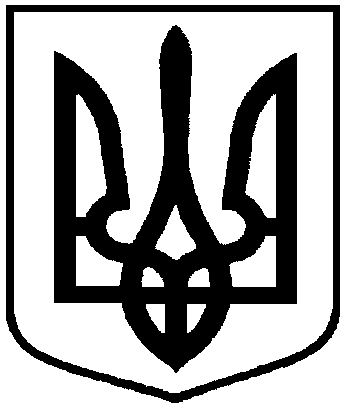 Про надання Котвицькій Людмилі Василівні дозволу на розроблення проекту землеустрою щодо відведення земельної ділянки за адресою:                  м. Суми, вул. Підпільників ОУН (Робітниче селище), 11, орієнтовною площею 0,0828 га